St. Mary’s Primary and Pre-school Newsletter International Football week We will be celebrating ‘International Football Week’ this Wednesday, the 26th May. We are asking all the children to come into school wearing their sports clothes and trainers for this day. Mrs. Cowburn has organised for coaches from PNE to come into school in the morning to do an assembly and then some training sessions with all the children. In the afternoon, we welcome Mrs. Hutchings daughter Annie, a previous St. Mary’s pupil, into school to do an assembly about her football career and then she will do some football skills with all the children. Annie is in the Liverpool under 21 ladies team and also the under 17 England squad. We are very excited about all our visitors into school  and we will post lots of photos on our Facebook page.  Half term holiday is 31st June until 4th June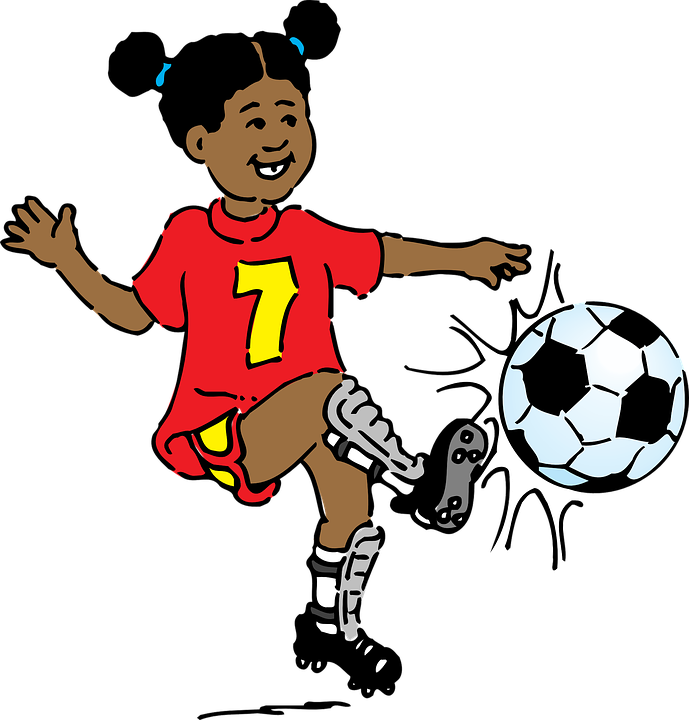 cancer research dayOn Friday, 28th May we are holding our sponsored bike ride /  scooter / skateboard / run around the school field in aid of ‘Cancer Research.’ This has been organised by Alice and Emily Eastham whose Aunty is currently undergoing treatment for cancer. Thankyou for the sponsor form and money that we have already received in school. Any other sponsor money should be sent in after the half term holiday if possible – thankyou in anticipation.There will be cakes in the afternoon and any cake donations will be gratefully received. If you would rather send your child in with a donation for cakes instead of asking family and friends for sponsorship, then that is fine. All children will be given cake even if they don’t have a donation. Your children can again come in non-uniform. There will be activities and games throughout the day. The day will begin with a talk from the manager of Vine House. Vine House is CancerHelp’s Cancer Support Centre in Preston and does amazing things such as counselling, advice and support for families and individuals dealing with cancer. Thankyou again to Alice and Emily for organizing . EASY FUNDRAISINGFriends of St. Mary’s (PTFA) have asked us to encourage you all to sign up to the easyfundrasing web page for our school. It is really easy to do it and it makes money for our school (and more importantly, our children) So far it has raised nearly £900 which is a superb amount. Just type in easyfundrising and then St. Mary’s RC Primary School, Chipping and you can then sign in.   What’s Happening?Friends of St. Mary’s (FOSM)Friends of St. Mary’s (the PTFA) are meeting at ‘The Sun Inn’ on Thursday, 10th June at 7pm.Please do come along if you fancy getting involved with fund raising and events for our little school. In the past the PTFA have helped pay towards the mini bus, school trips, playground equipment and much much more. The more volunteers, the better. Dates for your diary!8th June – Life Bus11th June – Creepy Crawly Road Show2nd July – reports home5th July – moving up day6th July – parents evening13th July – St. Mary’s Got Talent 1.30pm / 6.30pm  14th July – RNLI talk in school14th July – yr. 6 leavers meal out15th July – leavers mass (TBC)16th July  - break up for Summer holiday All the above are subject to change due to Covid restrictions but let’s keep our fingers crossed that we can continue with all our plans. Between now than then, we will also be organising school trips and other activities for all our children. More details to follow.         stars of the week          May 14th and 21stAmelia - for working really hard on her new soundsIsla - for her beautiful joined up handwritingMia - for always listening to instructions and trying her very best in all subjectsBarney - for always helping his friendsFreddie - for working so hard in all his lessons Daisy May - for some super independent sentences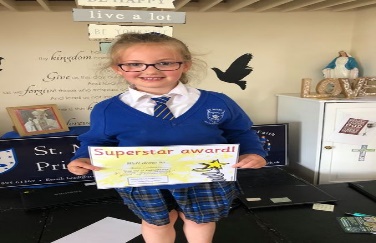 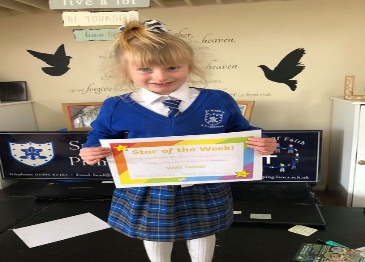 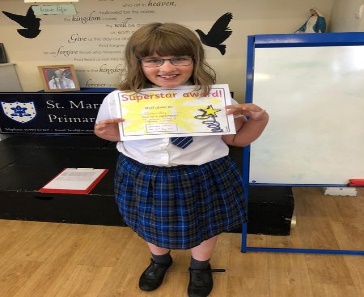 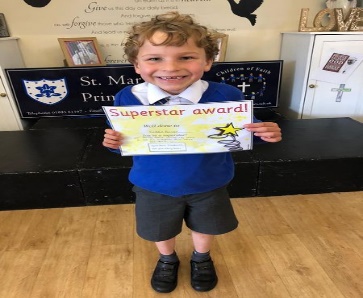 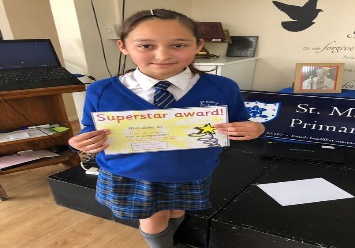 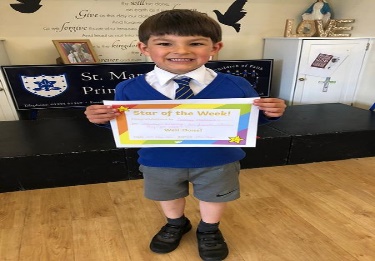 